Hydrologic CycleDirections:  Label the diagram based on the following definitions! The water (hydrologic) cycle describes the continuous movement of water on, above and below the surface of the EarthThis movement of water involves several different processes, including:Evaporation – Water is converted to vapor by the sun and transferred from the Earth’s surface to the atmosphere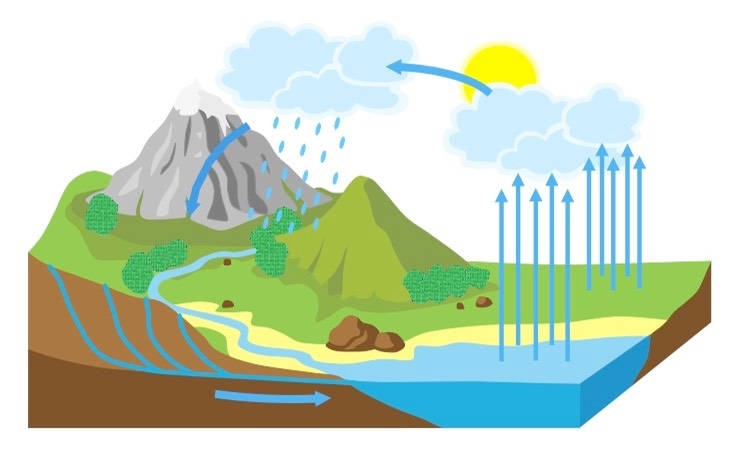 Transpiration – Water vapor is released by plants and soil into the atmosphereCondensation – Water vapor is transformed into liquid water droplets in the air (creating clouds and fog)Precipitation – Water vapor in the atmosphere condenses into liquid (rain) or solid (snow) and returns to the EarthInfiltration – The flow of water from the ground surface into the soilRunoff – The variety of ways water moves along the groundSubsurface Flow – The flow of water underground (will eventually drain into oceans or return to the surface via springs)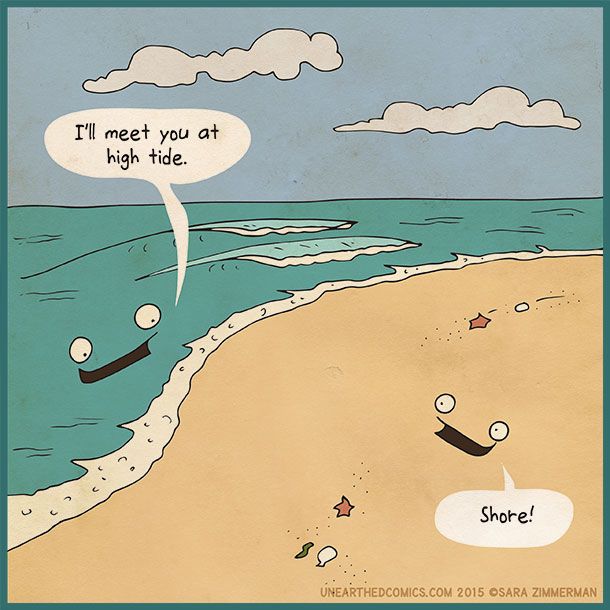 